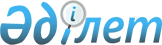 О внесении изменения в решение маслихата от 29 января 2020 года № 288 "Об утверждении Регламента собрания местного сообщества"Решение маслихата Алтынсаринского района Костанайской области от 5 июля 2023 года № 27
      Алтынсаринский районный маслихат РЕШИЛ:
      1. Внести в решение Алтынсаринского районного маслихата "Об утверждении Регламента собрания местного сообщества" от 29 января 2020 года № 288 (зарегистрировано в Реестре государственной регистрации нормативных правовых актов за № 8940) следующее изменение:
      в Регламенте собрания местного сообщества, утвержденный указанным решением:
      в пункте 4:
      абзац десятый исключить.
      2. Настоящее решение вводится в действие по истечении десяти календарных дней после дня его первого официального опубликования.
					© 2012. РГП на ПХВ «Институт законодательства и правовой информации Республики Казахстан» Министерства юстиции Республики Казахстан
				
      Председатель Алтынсаринского районного маслихата 

С. Мусапирова
